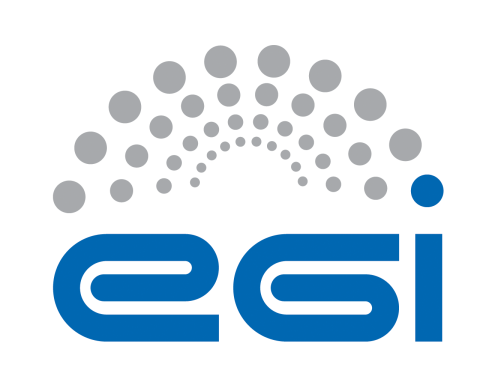 EGI-EngageM2.1 Website and templatesAbstractThis document demonstrates accomplishment of milestone 2.1 with the goal to make project information available on the web and define document/presentation templates.COPYRIGHT NOTICE 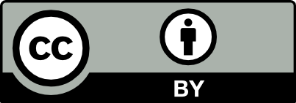 This work by Parties of the EGI-Engage Consortium is licensed under a Creative Commons Attribution 4.0 International License (http://creativecommons.org/licenses/by/4.0/). The EGI-Engage project is co-funded by the European Union Horizon 2020 programme under grant number 654142.DELIVERY SLIPDOCUMENT LOGTERMINOLOGYA complete project glossary is provided at the following page: http://www.egi.eu/about/glossary/     Project information Main websiteUnder quality plan (D2.1), the main website for the EGI-Engage project is www.egi.eu. A dedicated set of pages has been prepared to host project information:Description, mission and objectives http://www.egi.eu/about/egi-engageOverviewhttp://www.egi.eu/about/egi-engage/overview.html Activities information (work package breakdown)http://www.egi.eu/about/egi-engage/activity.html Participantshttp://www.egi.eu/about/egi-engage/participants.htmlMetricshttp://www.egi.eu/about/egi-engage/metrics.html WikiThe wiki at wiki.egi.eu  will be used for all dynamic content maintained or developed as part of each project activity:EGI-Engage project main wiki pagehttps://wiki.egi.eu/wiki/EGI-Engage:Main_PageActivity pages (tasks, contacts, deliverables, milestones, metrics)https://wiki.egi.eu/wiki/EGI-Engage:WP1 https://wiki.egi.eu/wiki/EGI-Engage:WP2https://wiki.egi.eu/wiki/EGI-Engage:WP3https://wiki.egi.eu/wiki/EGI-Engage:WP4https://wiki.egi.eu/wiki/EGI-Engage:WP5https://wiki.egi.eu/wiki/EGI-Engage:WP6Project officehttps://wiki.egi.eu/wiki/EGI-Engage:Project_OfficeActivity Management Boardhttps://wiki.egi.eu/wiki/EGI-Engage:AMBDeliverables and milestoneshttps://wiki.egi.eu/wiki/EGI-Engage:Deliverables_and_MilestonesMetricshttps://wiki.egi.eu/wiki/EGI-Engage:MetricsQuality planhttps://wiki.egi.eu/wiki/EGI-Engage:Quality_PlanProject templatesAll project related templates are accessible publicly at http://www.egi.eu/about/logo_templates/ The following templates have been created:EGI-Engage Deliverable Milestone document templatehttps://documents.egi.eu/public/ShowDocument?docid=2501	EGI-Engage Deliverable Milestone review formhttps://documents.egi.eu/public/ShowDocument?docid=2492 EGI-Engage PowerPoint presentation templatehttps://documents.egi.eu/public/ShowDocument?docid=2493EGI-Engage poster templates (landscape and portrait)https://documents.egi.eu/public/ShowDocument?docid=2494 Date13 April 2015ActivityNA2Lead PartnerEGI.euDocument StatusFINALDocument Linkhttps://documents.egi.eu/document/2503 NamePartner/ActivityDateFrom:Sara Coelho EGI.eu/NA215.06.2015Moderated by:Małgorzata KrakowianEGI.eu/NA116.06.2015Reviewed byTadeusz SzymochaCyfronet16.06.2015Approved by:AMB19.06.2015IssueDateCommentAuthor/Partnerv.115.06.2015First draft for comments and external reviewSara Coelho, EGI.euv.216.06.2015First version for AMB and PMB reviewSara Coelho, EGI.euFinalFinal version for approvalT. Ferrari, EGI.eu